                  АДМИНИСТРАЦИЯ КАРГАСОКСКОГО РАЙОНА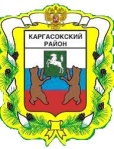 РАЙОННАЯ МЕЖВЕДОМСТВЕННАЯ КОМИССИЯ ПО ПРЕДУПРЕЖДЕНИЮ И ЛИКВИДАЦИИ ЧРЕЗВЫЧАЙНЫХ СИТУАЦИЙ И ОБЕСПЕЧЕНИЮ ПОЖАРНОЙ БЕЗОПАСНОСТИ__________________________________________________________________ПРОТОКОЛ  заседания комиссии по предупреждению и ликвидации чрезвычайных ситуаций и обеспечению пожарной безопасности Администрации Каргасокского района 15.12.2022      11.00   ул. Пушкина, д. 31, с. Каргасок, актовый зал                               № 15              ПРЕДСЕДАТЕЛЬСТВУЮЩИЙ НА ЗАСЕДАНИИ                       Герасимов Сергей Иванович – заместитель Главы Каргасокского района по общественной безопасности – начальник отдела общественной безопасности заместитель председателя комиссии по чрезвычайным ситуациям и обеспечению пожарной безопасности, Веклич Н.А. – главный специалист по гражданской обороне и чрезвычайным ситуациям Администрации Каргасокского района – секретарь комиссии, Филюк К.В. -  врио начальника ОМВД России по Каргасокскому району, Хлопотной М.В. – директор МУ АТП «Каргасокский район», Брагин Б.Н. – начальник ОНД и ПР по Каргасокскому району, Барышев Д.Е. – глава Каргасокского сельского поселения, Платонов С.Г. – старший государственный инспектор руководитель северного инспекторского отделения Центра ГИМС ГУ МЧС России по Томской области, Сыркин С.А. - начальник отряда противопожарной службы № 5 по Каргасокскому и Парабельскому районам, Коньшина О.В. - заместитель Главы Каргасокского района по экономике.                        ПРИНИМАЮТ УЧАСТИЕ В РАБОТЕ ЗАСЕДАНИЯ: Шамраев А.Ф. - заместитель Главы Каргасокского района по социальным вопросам – начальник отдела по социальной работе, Монголин С.В. – заместитель Главы Каргасокского района по вопросам жизнеобеспечения района – начальник отдела жизнеобеспечения, Брагина Ю.В. - главный специалист по ГО и ЧС ОГБУЗ «Каргасокская РБ», Пашин Алексей Николаевич подполковник внутренний службы Главного управления МЧС России по Томской области (в режиме видеоконференцсвязи).Повестка:Разное                  СЛУШАЛИ: Брагин Борис Николаевич – начальник ОНДР И ПР по Каргасокскому району – 14.12.2022 в 19:50 диспетчеру 32 ПСЧ 4 ПСО ФПС ГПС ГУ МЧС России по Томской области поступило сообщение о пожаре по адресу с. Каргасок, ул. Гоголя 23а 2-х этажный 8-ми квартирный 1-но подъездный брусовой жилой дом, крыша покрыта металл профилем. Газовое отопление в 6 квартирах и в 2 квартирах отопление печное. Квартиры находились в муниципальной и частной собственности. Снаружи дом обшит сайдингом и деревянной вагонкой. Пожар произошел в квартире № 2 на первом этаже. Со второго этажа спасено 2 человека, женщина 1959 г.р. и малолетний ребёнок 1 г. 4 мес. Прогорело межэтажное перекрытие общей площадью около 10 кв. м, пострадавших нет. На пожар привлекались отделение скорой медицинской помощи ОГБУЗ Каргасокская РБ, ОМВД России по Каргасокскому району, Газпром газораспределение.В жилом доме ранее проводились следующие профилактические мероприятия: 09.11.2020 года гр. Кузьмина Лариса Анатольевна проживающая в квартире № 3 была привлечена к административной ответственности по ч. 1 ст. 20.4 КоАП Российской Федерации «Нарушение требований пожарной безопасности» с мерой наказания в виде предупреждения. С жильцами была проведена профилактическая беседа.22.04.2021 года гр. Кузьмина Лариса Анатольевна проживающая в квартире № 3 была привлечена к административной ответственности по ч. 1 ст. 20.4 КоАП Российской Федерации «Нарушение требований пожарной безопасности» с мерой наказания в виде штрафа 2000 рублей. С жильцами была проведена профилактическая беседа.06.01.2022 года в рамках особого противопожарного режима, установленного на территории Каргасокского сельского поседения и согласно утвержденного графика рейдов по многоквартирным жилым домам, силами 32 ПСЧ 4 ПСО ФПС ГПС ГУ МЧС России по Томской области, в том числе, по ул. Гоголя 23а были проведены профилактические мероприятия (беседы, вручение памяток) о соблюдении мер пожарной безопасности.   Предложения: провести ревизию и составить перечень жилых помещений, которым необходимо уделить особое внимание в том числе аварийным домам в которых продолжают проживать люди.  Определить приоритетные направления по оснащению таких жилых помещений системами обнаружения пожаров с функциями немедленной передачи сигналов о пожарах в подразделения пожарной охраны.Пашин Алексей Николаевич –по сравнению с АППГ количество пожаров на территории Томской области увеличивается, также увеличивается рост гибели людей на данных пожарах. Основное количество пожаров с погибшими происходит в муниципальных образованиях Томской области в жилом секторе в ночное время. С наступление отопительного периода увеличилось количество пожаров по причине неисправного печного отопления.Со стороны Главного управления МЧС России по Томской области на территории субъекта будет уделено особое внимание жилым помещениям, которые находятся в аварийном состоянии, жилым помещениям, которые подлежат расселению. Предложения: Провести профилактические мероприятия в таких жилых помещениях и уделить внимание с точки зрения обеспечения пожарной безопасности. Выработать комплекс профилактических мероприятий по такому жилому сектору, отдельно взять на учет семьи, проживающие в данных жилых помещениях с детьми и рассматривать их оснащение АДПИ. Барышев Денис Евгеньевич – глава Каргасокского сельского поселения – на сегодняшний день проведено обследование дома, заключение по аварийности не получено, результат будет получен в конце года. Скорее всего дом будет признан аварийным.  В данной квартире, где произошёл пожар по сведению похозяйственного учета проживал гр. Кузьмин С.И. 1977 г.р., на сегодняшний день его местонахождение неизвестно. Сведений о его смерти отсутствуют. В данном жилом доме две муниципальные квартиры в которых проживают гр. Кабанов и гр. Голещихин. Гр. Голещихин находится в г. Томске, гр. Кабанов в с. Каргаске, принимаются все меры для поиска, указанного выше гражданина, для уточнения о наличии места жительства. Если место жительство отсутствует, будут предпринят комплекс мер по их жизнеустройству.Работа по оснащению АДПИ малоимущих, многодетных семей, семей, находящихся в трудной жизненной ситуации и семей мобилизованных выполнена на 60 процентов. Герасимов Сергей Иванович - заместитель Главы Каргасокского района по общественной безопасности – начальник отдела общественной безопасности заместитель председателя комиссии по чрезвычайным ситуациям и обеспечению пожарной безопасности – из резервного фонда ГО и ЧС Администрации Каргасокского района была выделена общая сумма в размере 45 тысяч рублей, 30 тысяч рублей выделено для приобретения АДПИ  малоимущим, многодетным семьям, семьям, находящихся в трудной жизненной ситуации и 15 тысяч рублей выделено для приобретения АДПИ для семей мобилизованных. Денежные средства поставлены администрации Каргасокского сельского поселения. Предлагаю рассмотреть вопрос о дополнительном выделении денежных средств из резервного фонда ГО и ЧС Администрации Каргасокского района муниципальному образованию «Каргасокское сельское поселение Каргасокского района Томской области» в размере 70 000 тыс. руб. для приобретения АДПИ с GSM –модулем замещающим семьям. РЕШИЛИ:1.1. Принять к сведению информацию Брагин Б.Н., Барышев Д.Е., Пашина А.Н. 1.2. В 2023 году на заседании комиссии по предупреждению и ликвидации чрезвычайных ситуаций и обеспечению пожарной безопасности Администрации Каргасокского района совместно рассмотреть вопрос о выделении денежных средств из резервного фонда ГО ЧС Администрации Каргасокского района на приобретение АДПИ для аварийного жилья.Ответственный исполнитель: Веклич Н.А.Сроки исполнения: январь 2023 1.3. Рекомендовать начальнику ОНД и ПР Каргасокского района при проведении профилактических мероприятий уделять особое внимание аварийным жилым помещениям.Ответственный исполнитель: Брагин Б.Н.Сроки исполнения: постоянно 2. Организация работы по установке АДПИ в том числе с GSM – модулем. Брагин Борис Николаевич – начальник ОНДР И ПР по Каргасокскому району – В настоящий момент прослеживается недостаточная работа по оснащению многодетных семей и семей, попавших в трудную жизненную ситуацию современными устройствами обнаружения пожара, такими как АДПИ с GSM-модулем. Установленные АДПИ до 2018 года находятся в неисправном состоянии (для примера Каргасокское сельское поселение: из 67 установленных – 67 неисправно). Предложение: Провести инвентаризацию ранее установленных АДПИ и рассмотреть вопрос по финансированию элементов их питания. Барышев Денис Евгеньевич – глава Каргасокского сельского поселения - работа по оснащению АДПИ малоимущих, многодетных семей, семей, находящихся в трудной жизненно ситуации и семей мобилизованных семей выполнена на 60 процентов установлено 30 автономных дымовых пожарных извещателей, до конца следующей рабочей недели работа по установке АДПИ будет закончена на 100 %. Герасимов Сергей Иванович - заместитель Главы Каргасокского района по общественной безопасности – начальник отдела общественной безопасности заместитель председателя комиссии по чрезвычайным ситуациям и обеспечению пожарной безопасности –  с начальником отдела опеки и попечительства Каргасокского района в ходе телефонного разговора был обсужден вопрос об установке АДПИ с GSM – модулем замещающим семьям.      РЕШИЛИ: 2.1. Принять к сведению информацию Брагина Б.Н., Герасимова С.И., Барышева Д.Е.2.2. Главному специалисту по ГО и ЧС Администрации Каргасокского района проработать вопрос о выделении денежных средств из резервного фонда ГО и ЧС Администрации Каргасокского района, муниципальному образованию «Каргасокское сельское поселение Каргасокского района Томской области» в размере 70 тысяч рублей на приобретение АДПИ с GSM – модулем замещающем семьям Каргасокского района.Ответственный исполнитель: Веклич Н.А.  Срок исполнения: 31.12.20222.3. Рекомендовать Главе Каргасокского сельского поселения освоить денежные средства, выделенные на приобретение АДПИ с GSM – модулем для замещающих семей.Ответственный исполнитель: Барышев Д.Е. Срок исполнения: 31.12.20222.4. Рекомендовать Главе Каргасокского сельского поселения – предоставить информацию в ОНД и ПР Каргасокского района о проведенной работе об установке АДПИ.Ответственный исполнитель: Барышев Д.Е. Срок исполнения: 31.12.20223. Организация работы по вызову твёрдых бытовых отходов на территории Каргасокского сельского поселения в 2023 году СЛУШАЛИ: Монголина Сергея Владимировича – заместителя Главы Каргасокского района по вопросам жизнеобеспечения – начальник отдела жизнеобеспечения Администрации Каргасокского района – Департаментом природных ресурсов и охраны окружающей среды Томской области проведён аукцион об определении регионального оператора. Оператор начнет свою работу после установления тарифов на вызов ТБО.Предложение: Предлагаю продолжить финансирование МУП «Каргасокский ЖЭУ» с 1 января   2023 до момента получения уведомления от Департамента природных ресурсов и охраны окружающей среды Томской области о начале работы регионального оператора.РЕШИЛИ: 3.1. Принять к сведению информацию Монголина С.В.  3.2. Продолжить финансирование МУП «Каргасокский ЖЭУ» с 1 января   2023 до момента получения уведомления от Департамента природных ресурсов и охраны окружающей среды Томской области о начале работы регионального оператора.Ответственный исполнитель: Огуречев В.В., Барышев Д.Е., Коньшина О.В. 3.3. Рекомендовать Главе Каргасокского сельского поселения Барышеву Д.Е. обратиться с ходатайством в Думу Каргасокского района о выделении денежных средств на организацию сбора и вызова твёрдых коммунальных отходов. Ответственный исполнитель: Барышев Д.Е.Срок исполнения: 20.12.20224. Утверждение плана работы комиссии по предупреждению и ликвидации чрезвычайных ситуаций и обеспечению пожарной безопасности Администрации Каргасокского района на 2023 год.СЛУШАЛИ: Веклич Н.А.  – главный специалист по гражданской обороне и чрезвычайным ситуациям отдела общественной безопасности Администрации Каргасокского района.РЕШИЛИ:4.1. Принять к сведению информацию Веклича Н.А. 4.2. Утвердить План работы комиссии по предупреждению и ликвидации чрезвычайных ситуаций и обеспечению пожарной безопасности Администрации Каргасокского район на 2023 год.5. РазноеБрагин Борис Николаевич -  начальник ОНДР И ПР по Каргасокскому районуВ целях обеспечения пожарной безопасности в зданиях и помещениях, задействованных во время проведения мероприятий по празднованию Нового года и Рождества, в целях повышения уровня защищённости, профилактики нарушений действующего законодательства в области пожарной безопасности, недопустимости нарушений, гарантированных федеральным законодательством Российской Федерации прав неопределенного круга лиц на защиту их жизни, здоровья и имущества в случаях пожара предлагаю главам сельских поселения муниципального образования «Каргасокский район» и руководителям предприятий, учреждений, организаций:1. Взять на особый контроль и обеспечить исправное содержание (в любое время года) дорог, проездов и подъездов к зданиям, сооружениям задействованных в проведении новогодних и рождественских мероприятий, объектам социального обслуживания и здравоохранения, религиозным учреждениям, а также иным учреждениям, на которых будут размещаться дети в период новогодних праздников и рождественских каникул. 2. Взять на особый контроль и организовать проведение проверок наружного противопожарного водоснабжения, которые могут использоваться для целей пожаротушения, при этом обеспечить запасом воды искусственные источники водоснабжения и создать условия для забора из них воды в условиях зимнего времени года.3. Взять на особый контроль и организовать проведение проверок систем и средств звуковой сигнализации для оповещения людей (населения) при пожаре, телефонной связи.4. Взять на особый контроль и обеспечить содержание ограждений на крышах (покрытиях) зданий и сооружений, задействованных в проведении новогодних и рождественских мероприятий, в исправном состоянии, при необходимости организовать их очистку от снега и наледи.5. Провести инвентаризацию, проверить готовность, оснащение, исправность имеющегося пожарно – технического вооружения и оборудования и обеспечить их 2 х кратным запасом ГСМ.6. Проверить готовность и провести соответствующие инструктажи о ТП при тушении пожаров в условиях низких температур с членами добровольческих формирований в населенных пунктах, не обслуживаемых штатными подразделениями пожарной охраны, так же проверить их оснащение, исправность имеющегося пожарно – технического вооружения и оборудования и обеспечить их 2 х кратным запасом ГСМ. РЕШИЛИ: 1.1. Принять к сведению информацию Брагина Б.Н.1.2. Рекомендовать Главам сельских поселений и руководителям предприятий, учреждений, организаций, обеспечить исполнение указанных выше пунктов. Ответственный исполнитель: Главы сельских поселений, руководители предприятий, учреждений, организаций, муниципального образования «Каргасокский район».  Срок исполнения: 31.12.2022, постоянно. Заместитель Главы Каргасокского района по общественной безопасности - заместитель председателя комиссии                                                                      С.И. ГерасимовСекретарь комиссии                                                                                                 Н.А. Веклич